Tout document manuscrit sera rejetéVoTRE CANDIDATURE AU CONTRAT DOCTORAL (et par défaut à l’admission en doctorat)         À L’ADMISSION EN DOCTORATCANDIDATM.    Mme Nom : :         Prénom : :     Nom d’usage (le nom d’usage va être utilisé pour la création de votre adresse mail INALCO) : :     Né(e) le  :     /  :     /:     à :     Nationalité : :     Adresse : :     Code postal : :         	Ville : :         Pays : :     Adresse email : :         Téléphone fixe :  :         Téléphone mobile :  :     DIPLôMES D’ORIGINE ET FORMATIONSDiplômes français (énumérez ces diplômes avec leur titre exact – sans utiliser d’abréviations, ni de sigles et la date de leur obtention. Une copie des titres est exigée)Diplômes étrangers (nom et nature des diplômes – mettre le nom officiel et sa traduction française avec une brève indication sur sa nature et le lieu de l’obtention.Si vous êtes en train de préparer votre Master merci de l’indiquer avec mention « en cours »INDIQUEZ LE SUJET DE VOTRE MÉMOIRE DE MASTER :       NIVEAU DE FRANÇAIS : Test de connaissance en français (TCF) ou DALF obligatoires pour les étudiants étrangers. Les étudiants titulaires d’un diplôme français dans l’enseignement supérieur en sont dispensés (joindre photocopies des diplômes) :      JUSTIFICATIF DU NIVEAU DE LANGUE DANS LE DOMAINE D’ÉTUDE CHOISI (ou précisez votre langue maternelle) :      INDIQUEZ LES SOURCES PRIMAIRES DANS LA (LES) LANGUES « ORIENTALES » CONCERNÉE(S) PAR VOTRE PROJET DE THÈSE (ex : base de données, archives, corpus, manuscrits, romans, journaux, etc.) ; au maximum 10 sources les plus représentatives. Attention, il ne s’agit pas de votre bibliographie. AVEZ-VOUS DÉJÀ ÉTÉ INSCRIT EN DOCTORAT ; si oui, indiquerIntitulé de votre thèse :      Établissement d’inscription : :     Date de votre première inscription en thèse : :     projet de recherche doctoraleTitre de la thèse :      InalcoDirecteur de thèse (nom et qualité) :      Co-directeur de thèse (nom et qualité) :      Habilité à diriger des recherches : oui        NON  Adresse email du codirecteur :         Université partenaire (à remplir dans le cadre d’une codirection ou d’une cotutelle)CODIRECTION          COTUTELLE   Nom de l’établissement :      Ville – Pays :      Nom du Président/Directeur/Doyen/Recteur :      Unité de recherche de l’université partenaire :      Contact pour la mise en place de la coDIRECTION OU DE LA COTUTELLECoordonnées du contact :      Service/département :      Adresse email:      modalités pédagogiques (Uniquement pour la cotutelle)Langue de rédaction de la thèse :      Lieu de la soutenance (préciser si possible) :      Date d’inscription dans l’Université partenaire (certificat d’inscription à fournir) :      DOCTORAT à l’inALCODiscipline : Unité de recherche : FINANCEMENTFINANCEMENT : Autres (précisez) :      LANGUE DE RéDACTION DE LA THèseLa thèse sera rédigée en français conformément à L'article L 121-3 du Code de l’éducation. L’usage d'une autre langue de rédaction de la thèse que le français ne peut donc constituer qu’une exception relevant des dérogations prévues par la réglementation et doit faire l'objet d'un accord préalable entre les acteurs d'un projet recherche et l’École Doctorale. Une demande motivée du doctorant, appuyée par le directeur de thèse et le directeur de l’Unité de recherche est soumise à la direction de l’École Doctorale. La demande est examinée en Conseil de l’École Doctorale qui statue au vu des motifs exposés.AVIS ET SIGNATURESLE(S) DIRECTEUR(S) DE THÈSE - AVIS ARGUMENTÉ :       FAVORABLE                     DÉFAVORABLE                     RÉSERVÉ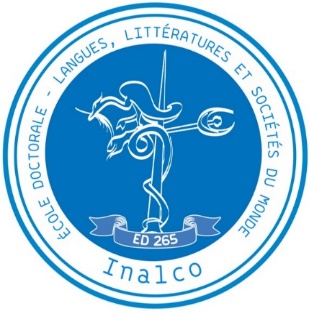 INALCO – École doctorale n° 265Langues, littératures et sociétés du mondeCANDIDATUREDOCTORAT – CONTRAT DOCTORALAnnée universitaire 2024 – 2025DiplômeÉtablissementAnnée d’obtentionMention obtenue (TB, B,..)Signature du directeur de thèse(INALCO)Signature du co-directeur de thèse